【 移 転 先 地 図 】前原地区社会福祉協議会の事務所が以下期間において一時移転いたします。何卒ご理解をお願いいたします。住所：船橋市前原西6-1-1　メゾンドソレイユ505号室 期間：２０２３年１０月１日～２０２５年３月下旬〔予定〕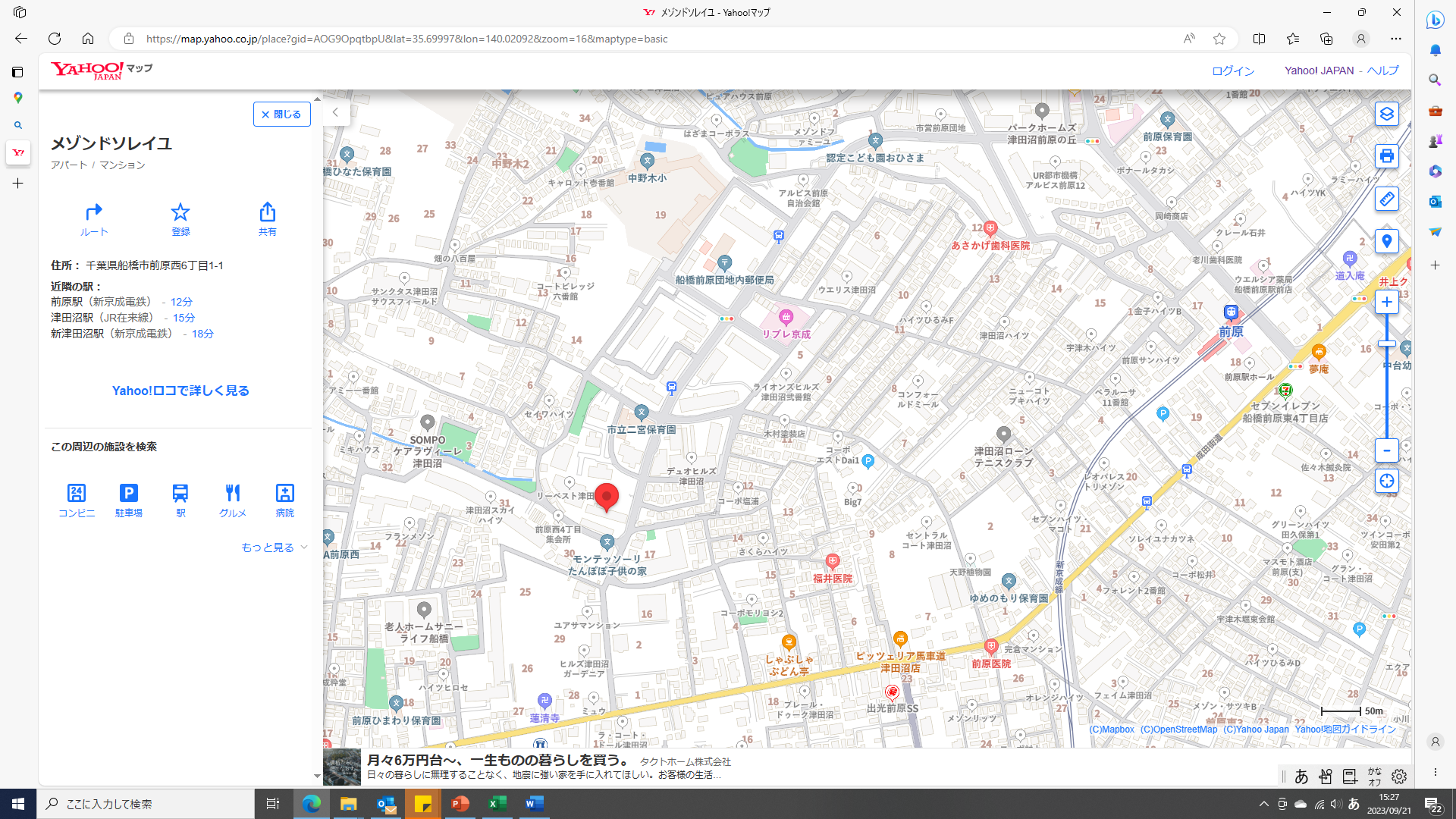 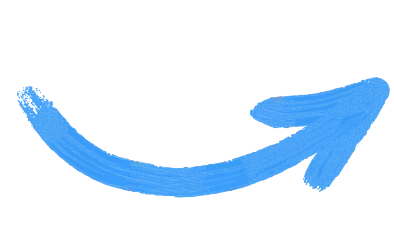 